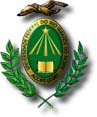 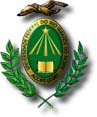 UNIVERSIDADE FEDERAL DO RIO GRANDE DO NORTECENTRO DE BIOCIÊNCIASDEPARTAMENTO DE BIOQUÍMICAPROGRAMA DE PÓS-GRADUAÇÃO EM BIOQUÍMICAPROCESSO SELETIVO 2016-2017HORÁRIO DA APRESENTAÇÃO ORAL DO PROJETO DE DOUTORADO – INSCRITOS ENTRE JUNHO E JULHODATA: 14 de setembro de 2017Manhã08h00 às 08h40 -  CAMILA DE CARVALHO GOMES08h40 às 09h20 - DIANA PONTES DA SILVA09h20 às 10h00 - GIULIAN CÉSAR DA SILVA SÁ Tarde14h00 às 14h40 - IZAEL DE SOUSA COSTA14h40 às 15h20 - MARÍLIA OLIVEIRA PAIVA DE VASCONCELLOS 15h20 às 16h00 - SARA DE SOUSA FERREIRALocal: Sala Carl Peter von Dietrich, Departamento de Bioquímica – CB			                    Natal, 04 de setembro de 2017.________________________________________________________Samara Cristina Lima de OliveiraMat. 1936249